M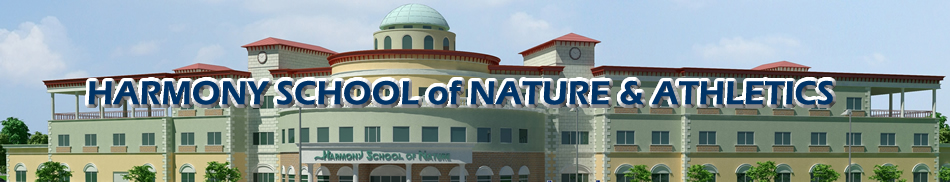 February  7, 2011Dear Parents, It’s time to schedule Parent/ Teacher conferences. If you have already scheduled a time with your child’s teacher then that time slot has already been noted. Here is the conference schedule.  This form will also be available online at   www.4barmadillos.weebly.com .      Email: pandega@harmonytx.org or klawrence@harmonytx.org   NA    - means  not available for conferenceMs. Lawrence  and Mrs. Andega will conduct parent interviews together.*** Please sign up for a time which is convenient for you. Please note the dates that are available.  NA    - means  not available for conferenceYour Name: ______________________ Child’s Name: ________________________Email: __________________________________Choice 1: ____________________________Choice 2:____________________________Choice 3:____________________________TimeFriday 11Monday 14Tuesday  15Wednesday 16Thursday 17Friday 189:00 – 9:20NANAAmirNAZarya NA9:40 –10:00NANAChristian R.NA10:05 -10:25 NANANAAyoMorris 1:00 – 1:20IsabellaNANANANANA1:25 – 1:45NANANANANA1:50 – 2:10NANANANANA2:30 – 2:50TolulolaNANANANANA3:20 – 3:40CrystalTommyJessica NANANA4:00 – 4:20MaritzaNAJordanNANANA4:30 – 4:50Jeanne NAAlenaNAGisselNA4:55 – 5:15NANAMelisssa TNA5:20 – 5:40NALandin & ChristianNANANA5:45 – 6:05NAMelissa PNANANA